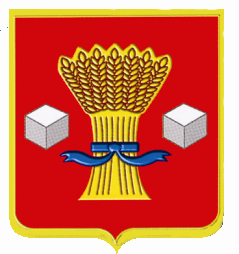 АдминистрацияСветлоярского муниципального района Волгоградской областиПОСТАНОВЛЕНИЕот 29.10.2021        	           № 1917Об утверждении муниципальной программы «Повышение инвестиционной привлекательности Светлоярского муниципального района Волгоградской области на 2022-2024 годы»Руководствуясь Федеральным законом от  № 131-ФЗ «Об общих принципах организации местного самоуправления в Российской Федерации», Уставом Светлоярского муниципального района Волгоградской области, в соответствии с Постановлением администрации Светлоярского муниципального района Волгоградской области от 13.08.2013 № 1665 «Об утверждении Порядка разработки, формирования и реализации муниципальных программ», руководствуясь программно-целевым методом планирования бюджета Светлоярского муниципального района Волгоградской области и в целях повышения эффективности бюджетных расходов,п о с т а н о в л я ю: Утвердить муниципальную программу «Повышение инвестиционной привлекательности Светлоярского муниципального района Волгоградской области на 2022-2024 годы» согласно приложению. Отделу по муниципальной службе, общим и кадровым вопросам администрации Светлоярского муниципального района Волгоградской области (Иванова Н.В.) направить настоящее постановление для опубликования в районную газету «Восход» и разместить на официальном сайте Светлоярского муниципального района Волгоградской области.Контроль над исполнением настоящего постановления возложить на заместителя главы Светлоярского муниципального района Волгоградской области Подхватилину О.И.Глава муниципального района 				                          Т.В.РаспутинаПетров В.В.